   MADONAS NOVADA PAŠVALDĪBA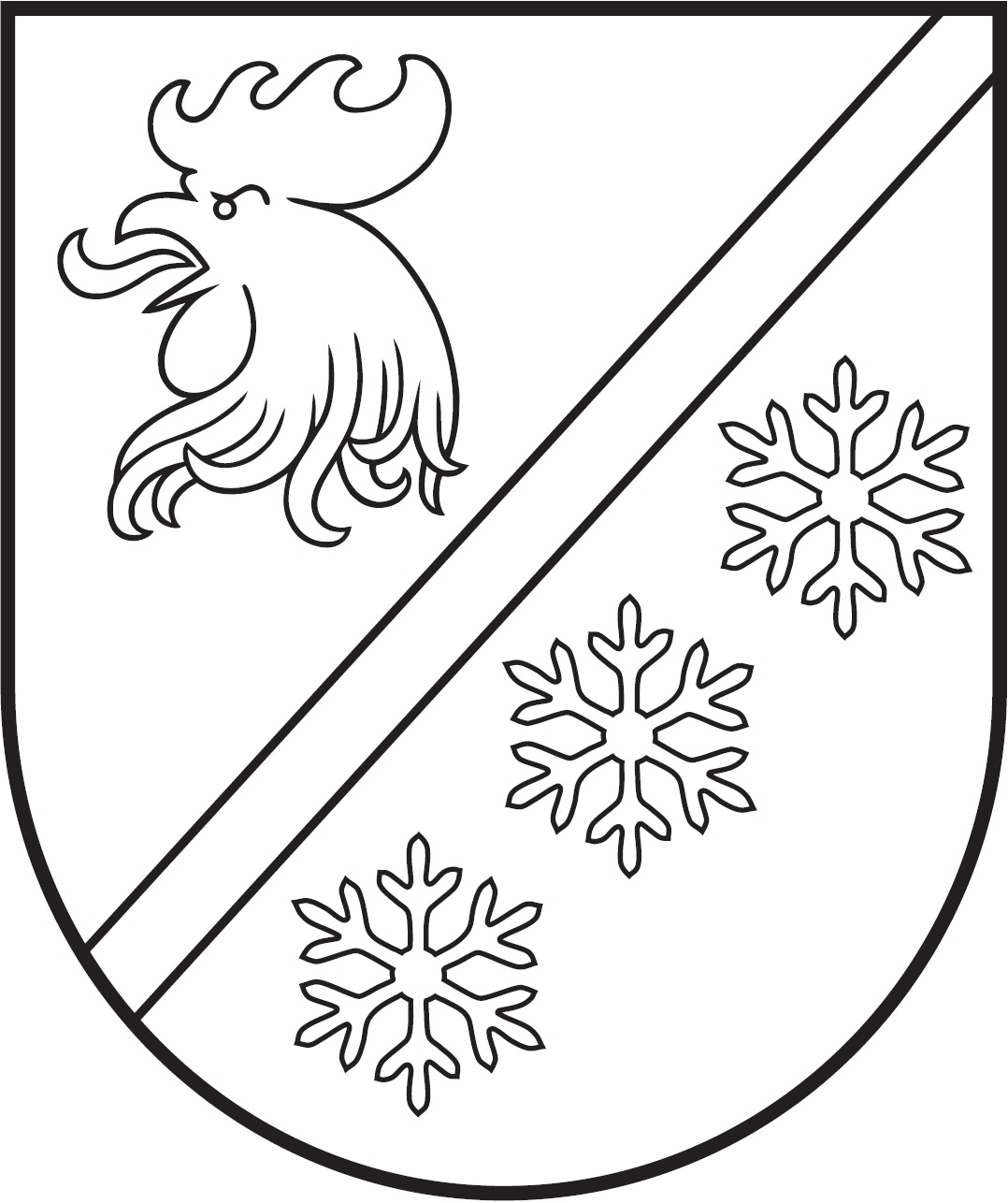 Reģ. Nr. 90000054572Saieta laukums 1, Madona, Madonas novads, LV-4801 t. 64860090, e-pasts: pasts@madona.lv MADONAS NOVADA PAŠVALDĪBAS DOMES 
SOCIĀLO UN VESELĪBAS JAUTĀJUMU KOMITEJAS SĒDES PROTOKOLS Nr. 4Madonā2023. gada 12. aprīlīSēde sasaukta plkst. 14.00Sēdi atklāj plkst. 13.49Sēde notiek attālināti videokonferences platformā ZOOM.Sēdē tika veiks audioieraksts. Sēdi vada: sociālo un veselības jautājumu komitejas priekšsēdētājs Andris Sakne. Protokolē: lietvede Aina Pidika.Sēdē piedalās deputāti: Zigfrīds Gora, Aivis Masaļskis, Kaspars Udrass, Vita Robalte, Gatis Teilis, Rūdolfs PreissSēdē piedalās:Administrācijas darbinieki: Liene Ankrava – finanšu nodaļas vadītāja, Artūrs Leimanis – informācijas tehnoloģiju speciālists.Pagastu un apvienību pārvalžu vadītāji: Edgars Lācis, Elita Ūdre, Vilnis Špats.Iestāžu vadītāji un darbinieki: Ilze Fārneste – Madonas novada Sociālā dienesta vadītāja, Ilze Kanča – Madonas novada Sociālā dienesta sociālo pakalpojumu nodaļas vadītāja, Biruta Radžēle – Madonas novada Sociālā dienesta Sociālās palīdzības nodaļas vadītāja. Sēdē nepiedalās deputāti: Aigars Šķēls – attaisnotu iemeslu dēļ; Artūrs Čačka – attaisnotu iemeslu dēļ.Sēdes vadītājs Andris Sakne iepazīstina ar Madonas novada pašvaldības domes Sociālo un veselības jautājumu komitejas sēdes darba kārtību.DARBA KĀRĪBĀ:0. Par darba kārtībuZIŅO: Andris Sakne 1. Par pārvaldes uzdevuma deleģēšanu nodibinājumam “Latvijas Evaņģēliski luteriskās baznīcas Diakonijas centrs”ZIŅO: Ilze Kanča 2. Par finansējuma piešķiršanu projektam Nr.9.3.1.1/19/I/041 “Pakalpojumu infrastruktūras attīstība deinstitucionalizācijas plāna īstenošanai Madonas novadāZIŅO: Inese Solozemniece, Ilze Fārneste 3. Par grupu māju (dzīvokļu) izveidošanu Jaunatnes ielā 1, Ozolos, Liezēres pagastā, Madonas novadāZIŅO: Ilze Kanča 4. Informatīvi - Par dienesta dzīvokļa piešķiršanu speciālistamZIŅO: Ilze Fārneste 5. Informatīvi - Par ģimeniskai videi pietuvinātu aprūpes pakalpojumu infrastruktūras izveidi pensijas vecuma personāmZIŅO: Zigfrīds Gora0. Par darba kārtībuZIŅO: Andris Sakne Sēdes vadītājs aicina balsot par sēdes darba kārtību.Atklāti balsojot: ar 6 balsīm "Par" (Aivis Masaļskis, Andris Sakne, Artūrs Čačka, Gatis Teilis, Kaspars Udrass, Vita Robalte), "Pret" – nav, "Atturas" – nav, Madonas novada pašvaldības domes sociālo un veselības jautājumu komiteja NOLEMJ:Apstiprināt 2023. gada 12. aprīļa Madonas novada pašvaldības domes Sociālo un veselības jautājumu komitejas sēdes darba kārtību.1. Par pārvaldes uzdevuma deleģēšanu nodibinājumam “Latvijas Evaņģēliski luteriskās baznīcas Diakonijas centrs”ZIŅO: Ilze KančaSAGATAVOTĀJS: Ilze Kanča, Sarmīte MelleDEBATĒS PIEDALĀS: Liene Ankrava, Andris Sakne, Ilze Fārneste, Zigfrīds Gora, Vita RobalteSēdes vadītājs aicina balsot par lēmuma projektu.Atklāti balsojot: ar 7 balsīm "Par" (Aivis Masaļskis, Andris Sakne, Gatis Teilis, Kaspars Udrass, Rūdolfs Preiss, Vita Robalte, Zigfrīds Gora), "Pret" – nav, "Atturas" – nav, Madonas novada pašvaldības domes sociālo un veselības jautājumu komiteja NOLEMJ:Atbalstīt lēmuma projektu un virzīt izskatīšanai uz finanšu un attīstības komitejas sēdi.Lēmuma projekts:Madonas novada pašvaldības (turpmāk – Pašvaldība)  2021. gada 25. novembra saistošajos noteikumos Nr. 19 “Par sociālajiem pakalpojumiem Madonas novadā” (turpmāk - saistošie noteikumi) 5. punktā noteikti sociālie pakalpojumi, ko sniedz Madonas novada pašvaldība. Pašvaldības un nodibinājuma “Latvijas Evaņģēliski luteriskās Baznīcas Diakonijas centrs”, vienotais reģistrācijas Nr.40003203458 (turpmāk – Nodibinājums) deleģēšanas līgums par pārvaldes uzdevuma – sociālā atbalsta un sociālās rehabilitācijas pakalpojuma sniegšana pilngadīgām personām dienas centrā; sociālās aprūpes, sociālā atbalsta un rehabilitācijas pakalpojuma sniegšana pilngadīgām personām ar garīga rakstura traucējumiem dienas aprūpes centrā; sociālā atbalsta pakalpojuma sniegšana grūtniecēm un jaunajām māmiņām ar bērniem krīzes situācijā atbalsta centrā ar īslaicīgas izmitināšanas iespējām; zupas virtuves pakalpojuma sniegšana; higiēnas pakalpojuma sniegšana, noslēgts no 2022. gada 1. jūnija līdz 2023. gada 31. maijam.Pašvaldību likuma 4. panta pirmās daļas 9. punktā norādīta viena no pašvaldības autonomajām funkcijām – nodrošināt iedzīvotājiem atbalstu sociālo problēmu risināšanā, kā arī saņemt sociālo palīdzību un sociālos pakalpojumus, un Pašvaldību likuma 4. panta otrajā daļā paredzēts, ka pašvaldība autonomās funkcijas pilda atbilstoši ārējiem normatīvajiem aktiem un noslēgtajiem publisko tiesību līgumiem. Pašvaldību likuma 7. pantā paredzēts, ka saskaņā ar Valsts pārvaldes iekārtas likumu pašvaldība atsevišķu tās autonomajā kompetencē ietilpstošu pārvaldes uzdevumu  var deleģēt citai publiskai personai. Valsts pārvaldes iekārtas likuma 41. panta pirmajā daļā iekļauts nosacījums, ka publiska persona var deleģēt pārvaldes uzdevumus, kuru izpilde ietilpst šīs publiskās personas vai tās iestādes kompetencē. Saistošajos noteikumos ir paredzēts, ka pašvaldība sniedz šādus sociālos pakalpojumus: Dienas centra pakalpojums pilngadīgām personām, Dienas aprūpes centra pakalpojums pilngadīgām personām ar garīga rakstura traucējumiem, Higiēnas pakalpojums, Zupas virtuves pakalpojums, Atbalsta centra pakalpojums un Atbalsta un/vai izglītojošās grupas pakalpojums (turpmāk – sociālie pakalpojumi). Saistošajos noteikumos pašvaldība paredzējusi, ka sociālos pakalpojumus persona var saņemt pie pakalpojuma sniedzēja, ar kuru pašvaldība noslēgusi līgumu. Pašvaldības sociālajam dienestam, lai varētu sniegt sociālos pakalpojumus, būtu jāveido jaunas amata vietas un jāpiesaista speciālisti. Pašvaldībai jaunu amata vietu radīšana, kvalificētu speciālistu piesaistīšana nebūs efektīva, tas palielinātu administratīvo slogu.Valsts pārvaldes iekārtas likuma 40. panta pirmajā daļā paredzēts, ka publiska persona var deleģēt privātpersonai pārvaldes uzdevumu, ja tā attiecīgo uzdevumu var veikt efektīvāk, otrajā daļā paredzēts, ka privātpersonai pārvaldes uzdevumu var deleģēt ar ārēju normatīvo aktu vai līgumu, ja tas paredzēts ārējā normatīvajā aktā, ievērojot šā likuma 41.panta otrās un trešās daļas noteikumus. Valsts pārvaldes iekārtas likuma 42. panta pirmajā daļā noteikts, ka privātpersonai jābūt tiesīgai veikt attiecīgo pārvaldes uzdevumu, kā arī paredzēts, ka, lemjot par pārvaldes uzdevuma deleģēšanu privātpersonai, ņem vērā tās pieredzi, reputāciju, resursus, personāla kvalifikāciju, kā arī citus kritērijus.Nodibinājums ir dibināts 1994. gadā, lai uzsāktu diakonijas darbu Latvijā, tā darbības mērķis ir sabiedriskā labuma darbība – labdarība, trūcīgo un sociāli mazaizsargāto personu grupu sociālās labklājības celšana, pilsoniskās sabiedrības attīstība, sabiedrības integrācija, diakonijas jomas attīstība Latvijā, kas ietver sevī uz kristīgām vērtībām balstītas rūpes par cilvēku – garīgo aprūpi un praktisko palīdzību. Diakonijas centrs izstrādā un īsteno dažādus sociālos projektus (Zupas virtuves, Praktisko palīdzību, Kristīgo uzticības tālruni, Atbalsta centrus bērniem un ģimenēm u.c.), organizē apmācības brīvprātīgajiem un diakonijas darba vadītājiem, konsultē, atbalsta un koordinē diakonijas projektus draudzēs. Nodibinājums, veicot deleģēto pārvaldes uzdevumu, to ir darījis ar kvalificētiem speciālistiem, Pašvaldība ir vērtējusi Nodibinājuma sniegto pakalpojumu, pēc pakalpojuma saņēmēju atsauksmēm, iesniegtās atsauksmes ir bijušas pozitīvas, sociālais dienests nav saņēmis nevienu pamatotu pakalpojuma saņēmēja sūdzību. Nodibinājums ir reģistrēts Sociālo pakalpojumu sniedzēju reģistrā, tam ir piešķirts sabiedriskā labuma organizācijas statuss. Nodibinājumam ir vairāki centri valstī, kuros ikviens cilvēks ir  ieaicināts neatkarīgi no to piederības kādai sociālajai vai etniskajai grupai, izglītības,  veselības vai finansiālās situācijas, vai jebkurām citām pazīmēm. Nodibinājumam ir daudzu gadu pieredze sociālo pakalpojumu sniegšanā un vismaz 5 gadu pieredze darbā ar personām ar garīga rakstura traucējumiem. Nodibinājumam ir nepieciešamie kvalificētie speciālisti, kas nodrošina sociālos pakalpojumus gan dienas aprūpes centrā, nodrošinot sociālo pakalpojumu pilngadīgām personām ar garīga rakstura traucējumiem, gan dienas centrā, nodrošinot sociālo pakalpojumu pilngadīgām personām, gan nodrošinot sociālās funkcionēšanas spēju atjaunošanas pakalpojumu grūtniecēm, sievietēm ar bērniem krīzes situācijā atbalsta centrā, sociālo darba speciālistu darba pieredze vidēji ir 6-10 gadiem. Nodibinājuma kopienas centrs "Baltā ūdensroze" reģistrēts sociālo pakalpojumu sniedzēju reģistrā 2018. gadā kā dienas centra pakalpojumu sniedzējs Madonā, paredzot pakalpojumu pensijas vecuma personām, jaunajām māmiņām, ģimenēm krīzes situācijā, personām ar funkcionāliem traucējumiem, 2020. gadā reģistrēts kā dienas aprūpes centra pakalpojuma sniedzējs personām ar garīga rakstura traucējumiem Madonā. Nodibinājuma kopienas centra "Baltā ūdensroze" filiāle dienas aprūpes centrs "Eglāji" reģistrēts sociālo pakalpojumu sniedzēju reģistrā kā dienas aprūpes centra pakalpojumu sniedzējs personām ar garīga rakstura traucējumiem, nodibinājuma kopienas centra "Baltā ūdensroze" filiāle dienas aprūpes centrs "Veseta" reģistrēts sociālo pakalpojumu sniedzēju reģistrā kā dienas aprūpes centra pakalpojumu sniedzējs personām ar garīga rakstura traucējumiem.Pašvaldībai lietderīgāk un efektīvāk ir deleģēt pārvaldes uzdevumu – nodrošināt sociālos pakalpojumus – nodibinājumam arī turpmāk, jo Nodibinājums deleģēto pārvaldes uzdevumu: nodrošināt sociālā atbalsta un sociālās rehabilitācijas pakalpojuma sniegšana pilngadīgām personām dienas centrā; sociālās aprūpes, sociālā atbalsta un rehabilitācijas pakalpojuma sniegšana pilngadīgām personām ar garīga rakstura traucējumiem dienas aprūpes centrā; sociālā atbalsta pakalpojuma sniegšana grūtniecēm un jaunajām māmiņām ar bērniem krīzes situācijā atbalsta centrā ar īslaicīgas izmitināšanas iespējām; zupas virtuves pakalpojuma sniegšana; higiēnas pakalpojuma sniegšana, sniedz kvalitatīvi,  un Nodibinājums deleģēto pārvaldes uzdevumu var veikt efektīvāk kā pašvaldības sociālais dienests.Nodibinājums iesniedzis aprēķinu par finansējumu pārvaldes uzdevuma – sociālie pakalpojumi – nodrošināšanai.  Ņemot vērā Nodibinājuma piedāvātās izmaksas attiecīgajam sociālajam pakalpojumam un pašlaik esošo klientu skaitu, kam tiek nodrošināti sociālie pakalpojumi, tiek plānotas šādas pašvaldības izmaksas: dienas centra pakalpojuma – vidējais apmeklēto dienu skaits mēnesī – 400, izmaksas pašvaldībai plānotas mēnesī 3200,00 euro; higiēnas pakalpojuma (duša, veļas mazgāšana un žāvēšana) izmaksas pašvaldībai plānotas 270,00 euro mēnesī, plānojot pakalpojuma sniegšanu vidēji mēnesī 36 klientiem, kuriem pašvaldība sniedz atbalstu (trūcīgi/maznodrošināti); zupas virtuves pakalpojuma izmaksas pašvaldībai – 174,00 euro mēnesī, plānojot vidēji mēnesī izsniegto zupas porciju skaitu – 580.  Pašvaldība īsteno projektu “Vidzeme iekļauj” (projekta identifikācijas Nr. 9.2.2.1/15/I/003), tā ietvaros nepieciešams nodrošināt dienas aprūpes centra pakalpojumu pilngadīgām personām ar garīga rakstura traucējumiem Madonā, Indrānu pagasta “Eglājos” un Jaunkalsnavā. Prognozētās pašvaldības izmaksas par Dienas aprūpes centra pakalpojumu personām ar garīga rakstura traucējumiem: personām, kurām nav nepieciešams atbalsts aprūpē – 23,90 euro dienā; personām, kurām nepieciešams pašaprūpes atbalsts aprūpē – 29,80 euro dienā, kopējās prognozētās pakalpojuma izmaksas mēnesī – 20 971,05 euro.Deleģēšanas līgumā paredzēts, ka deleģētā pārvaldes uzdevuma izmaksas tiek pārskatītas ikgadēji, pamatojoties uz Nodibinājuma iesniegto finanšu pamatojumu un sociālo pakalpojumu nepieciešamību.Valsts pārvaldes iekārtas likuma otrajā daļā paredzēts, ka par pastarpinātās pārvaldes iestādes uzdevumu deleģēšanu lemj attiecīgās atvasinātās publiskās personas orgāns, kas informē tiešās pārvaldes iestādi, kurai attiecīgā atvasinātā publiskā persona ir padota. Ja deleģēšanas termiņš pārsniedz gadu, deleģēšanas līgumu pirms tā noslēgšanas saskaņo ar šo tiešās pārvaldes iestādi.Pamatojoties uz Valsts pārvaldes iekārtas likuma 40. panta pirmo, otro daļu, 42. panta pirmo daļu, 45. panta otro daļu,  Pašvaldību likuma 4. panta pirmās daļas 9. punktu, 7. pantu, ņemot vērā Madonas novada pašvaldības 2021. gada 25. novembra saistošo noteikumu Nr. 19 “Par sociālajiem pakalpojumiem Madonas novadā” 5.1.9., 5.1.11., 5.1.12., 5.1.15. punktu, ņemot vērā Nodibinājuma sniegto sociālo pakalpojumu kvalitāti, pārvaldes uzdevuma veikšanas efektivitāti un lietderību, ņemot vērā 12.04.2023. Sociālo un veselības jautājumu komitejas atzinumu, atklāti balsojot: PAR - ___, PRET - ___, ATTURAS - ___, Madonas novada pašvaldības dome NOLEMJ:1.	Deleģēt nodibinājumam “Latvijas Evaņģēliski luteriskās baznīcas Diakonijas centrs”, pārvaldes uzdevumus – dienas centra pakalpojumu pilngadīgām personām, dienas aprūpes centra pakalpojumu pilngadīgām personām ar garīga rakstura traucējumiem, atbalsta centra pakalpojumu, zupas virtuves pakalpojumu, higiēnas pakalpojumu.2.	Noslēgt starp Madonas novada pašvaldību un nodibinājumu “Latvijas Evaņģēliski luteriskās baznīcas Diakonijas centrs” deleģēšanas līgumu uz vienu gadu.3.	Apstiprināt deleģēšanas līgumu (pielikums).4.	Lēmuma izpildi kontrolēt pašvaldības izpilddirektoram. 2. Par finansējuma piešķiršanu projektam Nr.9.3.1.1/19/I/041 “Pakalpojumu infrastruktūras attīstība deinstitucionalizācijas plāna īstenošanai Madonas novadāZIŅO: Inese Solozemniece, Ilze FārnesteSAGATAVOTĀJS: Inese SolozemnieceDEBATĒS PIEDALĀS: Vita Robalte, Ilze Fārneste, Andris Sakne, Zigfrīds GoraSēdes vadītājs aicina balsot par lēmuma projektu.Atklāti balsojot: ar 7 balsīm "Par" (Aivis Masaļskis, Andris Sakne, Gatis Teilis, Kaspars Udrass, Rūdolfs Preiss, Vita Robalte, Zigfrīds Gora), "Pret" – nav, "Atturas" – nav,  Madonas novada pašvaldības domes Sociālo un veselības jautājumu komiteja NOLEMJ:Atbalstīt lēmuma projektu un virzīt izskatīšanai uz finanšu un attīstības komitejas sēdi.Lēmuma projekts:Madonas novada pašvaldība pamatojoties uz Centrālās finanšu un līgumu aģentūras noslēgto vienošanos Nr.9.3.1.1./19/I/041 īsteno projektu “Pakalpojumu infrastruktūras attīstība deinstitucionalizācijas plāna īstenošanai Madonas novadāProjekta ietvaros ir īstenoti būvdarbi objektā “Skolas un jauniešu centra pārbūve par dažādu sociālo grupu kopdzīvojamo māju Jaunatnes ielā 1, Ozolos, Liezēres pagastā, Madonas novadā”, izveidojot infrastruktūru  grupu dzīvokļa pakalpojumam. Lai varētu nodrošināt pakalpojumu izveidotajā infrastruktūrā, nepieciešams aprīkot pakalpojumu telpas, nodrošinot finansējumu 15 000,00 EUR (Piecpadsmit tūkstoši euro, 00 centi) aprīkojuma iegādei.Noklausījusies sniegto informāciju, ņemot vērā 12.04.2023. Sociālo un veselības jautājumu komitejas atzinumu, atklāti balsojot: PAR - ___, PRET - ___, ATTURAS - ___, Madonas novada pašvaldības dome NOLEMJ:Piešķirt projektam Nr. 9.3.1.1./19/I/041 “Pakalpojumu infrastruktūras attīstība deinstitucionalizācijas plāna īstenošanai Madonas novadā” izveidotās infrastruktūras nepieciešamā aprīkojuma iegādei 15 000,00 EUR (Piecpadsmit tūkstoši euro, 00 centi) no Madonas novada pašvaldības 2023. gada budžeta nesadalītajiem līdzekļiem.3. Par grupu māju (dzīvokļu) izveidošanu Jaunatnes ielā 1, Ozolos, Liezēres pagastā, Madonas novadāZIŅO: Ilze KančaSAGATAVOTĀJS: Ilze KančaDEBATĒS PIEDALĀS: Vita Robalte, Ilze Fārneste, Zigfrīds GoraSēdes vadītājs aicina balsot par lēmuma projektu.Atklāti balsojot: ar 6 balsīm "Par" (Aivis Masaļskis, Andris Sakne, Gatis Teilis, Kaspars Udrass, Rūdolfs Preiss, Zigfrīds Gora), "Pret" – nav, "Atturas" – 1 (Vita Robalte), Madonas novada pašvaldības domes sociālo un veselības komiteja NOLEMJ:Atbalstīt lēmuma projektu un virzīt izskatīšanai uz finanšu un attīstības komitejas sēdi.Lēmuma projekts:Pašvaldība īsteno projektu “Vidzeme iekļauj”, tā ietvaros nepieciešams nodrošināt grupu mājas (dzīvokļa) pakalpojumu personām ar garīga rakstura traucējumiem, izveidojot normatīviem atbilstošas grupu mājas (dzīvokļus) ar 14 vietām.Madonas novada pašvaldības 2021. gada 25. novembra saistošo noteikumu Nr. 19 “Par sociālajiem pakalpojumiem Madonas novadā” (turpmāk – Saistošie noteikumi) 5. punktā noteikti sociālie pakalpojumi, ko sniedz Madonas novada pašvaldība, tajā skaitā 5.1.13. apakšpunktā noteiktos pakalpojumu “Grupu dzīvokļa pakalpojums”. Saistošo noteikumu 3.1.13. apakšnodaļā noteikts, ka pašvaldības sniegtais sociālais pakalpojums – Grupu dzīvokļu pakalpojums – ir nodrošināt mājokli un individuālo atbalstu sociālo problēmu risināšanā pilngadīgām personām ar garīga rakstura traucējumiem, kurām ir objektīvas grūtības dzīvot patstāvīgi. Pašvaldību likuma 4. panta pirmās daļas 9. punktā norādīta viena no pašvaldības autonomajām funkcijām – nodrošināt iedzīvotājiem atbalstu sociālo problēmu risināšanā, kā arī saņemt sociālo palīdzību un sociālos pakalpojumus. Pašvaldību likuma 4. panta otrajā daļā noteikts, ka pašvaldība autonomās funkcijas pilda atbilstoši ārējiem normatīvajiem aktiem un noslēgtajiem publisko tiesību līgumiem. Pašvaldību likuma 4. panta trešajā daļā noteikts, ka autonomo funkciju izpildi atbilstoši savai kompetencei organizē un par to atbild pašvaldība. Pašvaldību likuma 4. panta ceturtajā daļā norādīts, ka autonomo funkciju izpildi finansē no pašvaldības budžeta, ja likumā nav noteikt citādi.	Sociālo pakalpojumu un sociālās palīdzības likuma 27.1 pantā noteikts, ka grupu māja (dzīvokļi) nodrošina mājokli un individuālu atbalstu sociālo prasmju risināšanā un, ja nepieciešams, sociālo aprūpi personām ar garīga rakstura traucējumiem, kurām ir objektīvas grūtības dzīvot patstāvīgi, bet nav nepieciešama atrašanās ilgstošas sociālās aprūpes un sociālās rehabilitācijas institūcijā. Citus personai nepieciešamos sociālos pakalpojumus un sociālo palīdzību nodrošina pašvaldība, kura pieņēmusi lēmumu par grupu mājas (dzīvokļa) pakalpojuma piešķiršanu.	Ministru kabineta 2007. gada 4. decembra noteikumi Nr. 829 “Noteikumi par dienas centru, grupu māju (dzīvokļu) un pusceļa māju izveidošanas un uzturēšanas izdevumu finansēšanu” (noteikumi) nosaka kritērijus grupu māju (dzīvokļu) izveidošanas un uzturēšanas izdevumu noteikšanai, kā arī valsts līdzfinansējuma piešķiršanas un līdzfinansēšanas kārtību. Noteikumu 13.punktā noteikti šādi kritēriji: 13.1. pakalpojuma sniedzējs ir reģistrēts Uzņēmumu reģistrā vai ir pašvaldības iestāde; 13.2. viens no pakalpojuma sniedzēja darbības veidiem ir sociālo pakalpojumu sniegšana; 13.3. pašvaldība nodrošina līdzfinansējumu grupu dzīvokļu izveidošanai, aprīkošanai un uzturēšanai; 13.4. ir izstrādāts grupu dzīvokļa izveidošanas un pakalpojumu sniegšanas apraksts atbilstoši normatīvajiem aktiem, kas nosaka prasības grupu dzīvokļu pakalpojuma sniedzējiem; 13.5. ēkas un telpas ir piemērotas vai pieejamas grupu dzīvokļu pakalpojuma sniegšanai.Grupu dzīvokļa pakalpojuma apjoms uzskaitīts noteikumu 17. punktā un tas ietver mājokli; klienta pašaprūpes prasmju un sociālo prasmju korekciju; klienta sadarbības prasmju veicināšanu, kas saistītas ar sociālo un nodarbinātības jautājumu risināšanu valsts un pašvaldības institūcijās; klienta individuālā sociālās rehabilitācijas plāna izstrādāšanā un īstenošanā; personiskā atbalsta sniegšana darba meklējumos un jaunu darba iemaņu apgūšanā; citi klientam nepieciešamie pakalpojumi – atbalsts, konsultācijas, informācijas sniegšana, personīgo interešu un tiesību aizstāvēšana. Noteikumu 21. punktā noteikts, ka izdevumus par grupu dzīvokļa pakalpojumu sedz no pašvaldības budžeta. Valsts piedalās ar grupu dzīvokli saistīto izdevumu finansēšanā Sociālo pakalpojumu un sociālās palīdzības likuma 13.panta piektajā un sestajā daļā paredzētajā apmērā. Noteikumu 22.punts nosaka, ka grupu dzīvokļa klienta pienākums ir samaksāt pakalpojumu sniedzējam par dzīvojamās telpas, virtuves un koplietošanas telpu ekspluatāciju (atbilstoši lietojamajai daļai). 	Ministru kabineta 2017. gada 13. jūnija noteikumu Nr. 338 „Prasības sociālo pakalpojumu sniedzējiem” X. Nodaļā norādītas prasības grupu mājas (dzīvokļa) pakalpojuma sniedzējiem, kurā noteikts, ka pakalpojumu sniedzējs sociālā pakalpojuma sniegšanā iesaista sociālo darbinieku un sociālo rehabilitētāju vai sociālo aprūpētāju vai aprūpētāju, nodrošinot:diennakts uzraudzību, kuru veic vismaz viens darbinieks vai elektroniskās informēšanas sistēma, ar kuras lietošanu iepazīstināti visi klienti un kura ir ērti lietojama ārkārtas situācijā;sadzīves iemaņu uzturēšanu un uzturēšanu vai korekciju;atbalstu pašaprūpē vai, ja nepieciešams, sociālo aprūpi;sociālo prasmju pilnveidi;atbalstu darba meklēšanā un izpratnes par darba attiecībām veidošanu;sabiedrībai pieņemamu saskarsmes iemaņu apgūšanu;atbalstu fiziski aktīva dzīvesveida veicināšanai;sociālā darbinieka individuālās konsultācijas.Vidzemes plānošanas reģions (VPR) īsteno projektu “Vidzeme iekļauj” (Vienošanās Nr. 9.2.2.1/15/I/003) ar mērķi Vidzemes reģionā palielināt ģimeniskai videi pietuvinātu un sabiedrībā balstītu sociālo pakalpojumu pieejamību dzīvesvietā personām ar invaliditāti. Īstenojot aktivitātes, tiek respektētas mērķgrupas personu tiesības, vēlmes un vajadzības, nodrošināta personu ar garīga rakstura traucējumiem sagatavošana pārejai uz dzīvi sabiedrībā. Projekta ietvaros ir izstrādāta vienota vienības izmaksu metodika pakalpojuma vienības izmaksu aprēķinam un piemērošanai. No 2023.gada janvāra grupu mājas (dzīvokļu) likme, ja ir pašaprūpes prasmes (nav nepieciešams atbalsts aprūpē) 28,93 euro/diennaktī un ja nav pietiekamas pašaprūpes prasmes (nepieciešams atbalsts aprūpē) – 40,93 euro/diennaktī. 2023.gada martā tika veikta tirgus izpēte, pieteikumu un finanšu piedāvājumu grupu mājas (dzīvokļu) pakalpojumiem pilngadīgām personām ar garīga rakstura traucējumiem iesniedza biedrība “Latvijas Samariešu apvienība”. Biedrība piedāvā sniegta pakalpojumu 14 klientiem, paredzot nodarbināt deviņus (9) darbiniekus. Biedrības piedāvātās Līguma cenas: klientam bez atbalsta pašaprūpes nodrošināšanā – 27,30 euro/diennaktī un klientam ar atbalstu pašaprūpes nodrošināšanā – 38,22 euro/diennaktī. Pašvaldības izmaksu summa Biedrībai par sniegto grupu mājas (dzīvokļu) pakalpojumu mēnesī vidēji – 12 122 euro.Pašvaldībai, lai sniegt sociālos pakalpojumu grupu māja (dzīvokļi) ir iespēja izmantot esošos resursus: amatu apvienošanas kārtībā – vadītāja, sociālā darbiniece, psihologs un tehniskais darbinieks.  Jāizveido jaunas  piecas (5) amata vietas (sociālais rehabilitētājs un 4 aprūpētāji). Pašvaldība var nodrošināt pakalpojumu par zemāku cenu kā piedāvā biedrība “Latvijas Samariešu apvienība”. Pamatojoties uz veiktajiem aprēķiniem, pašvaldības izmaksu summa par grupu mājas (dzīvokļu) pakalpojumu mēnesī tiek prognozēta vidēji – 8109 euro. Pamatojoties uz Valsts pārvaldes iekārtas likuma 40. panta pirmo, otro daļu, 42. panta pirmo daļu, 45. panta otro daļu,  Pašvaldību likuma 4. panta pirmās daļas 9. punktu, 7. pantu, ņemot vērā Madonas novada pašvaldības 2021. gada 25. novembra saistošo noteikumu Nr. 19 “Par sociālajiem pakalpojumiem Madonas novadā” 5.1.13 punktu, ņemot vērā veiktos aprēķinus, pārvaldes uzdevuma veikšanas efektivitāti un lietderību, ņemot vērā 12.04.2023. Sociālo un veselības jautājumu komitejas atzinumu, atklāti balsojot: PAR - ___, PRET - ___, ATTURAS - ___, Madonas novada pašvaldības dome NOLEMJ:Madonas novada Sociālajam dienestam nodrošināt pašvaldības pārvaldes uzdevumu sociālo pakalpojumu – grupu māja (dzīvokļi) Jaunatnes ielā 1, Ozolos, Liezēres pagastā, Madonas novadā.4. Informatīvi – Par dienesta dzīvokļa piešķiršanu speciālistamZIŅO: Ilze FārnesteDEBATĒS PIEDALĀS: Andris Sakne, Vita Robalte, Ilze Fārneste, Kaspars UdrassSociālajā dienestā uzsāka darbu sociālā darbiniece, kuras dzīvesvieta ir Varakļānu novadā, tāpēc jaunā speciālista atbalstīšanai un piesaistīšanai nepieciešams piešķirt dienesta dzīvokli.5. Informatīvi - Par ģimeniskai videi pietuvinātu aprūpes pakalpojumu infrastruktūras izveidi pensijas vecuma personāmZIŅO: Zigfrīds Gora, Inese SolozemnieceDEBATĒS PIEDALĀS: Andris Sakne, Vita Robalte, Ilze Fārneste, Zigfrīds Gora, Vilnis ŠpatsLabklājības ministrija piedāvā pašvaldībām iesaistīties projektā – Par ģimeniskai videi pietuvinātu aprūpes pakalpojumu infrastruktūras izveidi pensijas vecuma personām. Māju būvniecības izmaksas pilnībā segtu projekts. Jāņem arī vērā, ka Cesvaines pansionāts būs jāslēdz ēkas sliktā tehniskā stāvokļa dēļ, tāpēc kā projekta realizācijas vieta tiek izvērtēta Cesvaine. Pašvaldībai jāsniedz atbilde par iesaisti projektā.     Sēdes darba process, ziņojumi, priekšlikumi, komentāri, diskusijas atspoguļoti sēdes audio ierakstā. Sēdi slēdz plkst. Sēdi slēdz 15.51.Sēdes vadītājs							A. SakneSēdes protokolētājs						A. Pidika